Άγιος Βασίλειος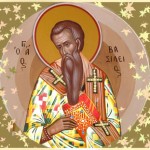 
Ο Άγιος Βασίλειος γεννήθηκε από πολύ πλούσια οικογένεια, 329 χρόνια μετά το Χριστό, στην Καισάρεια της Καππαδοκίας. Τη μητέρα του την έλεγαν Εμμέλεια και τον πατέρα του επίσης Βασίλειο. Είχε πολλά αδέρφια, το Γρηγόριο, το Ναυκράτιο, τον Πέτρο, τη Μακρίνα. Έγιναν όλοι Άγιοι της εκκλησίας μας, γιατί αγάπησαν πολύ τα ορφανά παιδιά, τους φτωχούς ανθρώπους, τους αρρώστους, τους πονεμένους,τους ανήμπορους γέρους, μα πάνω απ’ όλα αγάπησαν τον Χριστό και Τον έβαλαν Οδηγό στη ζωή τους. Η μεγάλη του αδυναμία από το παιδικά του χρόνια ήταν η γλυκιά γιαγιά του Μακρίνα.Όταν ο Βασίλειος μεγάλωσε αρκετά, μοίρασε όλη την περιουσία του στους φτωχούς και τους ανήμπορους. Έφτιαξε ορφανοτροφεία, γηροκομεία, σχολεία, που όλα μαζί ονομάστηκαν «Βασιλειάδα». Ταξίδεψε πολύ και μελέτησε όλες τις επιστήμες. Σπούδασε στην Καισάρεια, στην Κωνσταντινούπολη και στην Αθήνα. Είχε λαμπρούς δασκάλους, που του δίδαξαν Γραμματική, Φιλοσοφία, Ιατρική, Μουσική καθώς και την τέχνη του Λόγου και της Ρητορικής. Θα μπορούσε λοιπόν, έτσι μορφωμένος που ήταν, να αποκτήσει τις μεγαλύτερες και τις πιο ένδοξες θέσεις σ’ αυτόν τον κόσμο. Έγινε όμως ιερέας και κατόπιν επίσκοπος στην Καισάρεια.Πριν αρχίσει το έργο του αποσύρθηκε σε έναν πανέμορφο τόπο, κοντά στον Ίρι ποταμό, στον Πόντο. Μελέτησε τα ιερά και άγια γράμματα του Θεού και προσευχήθηκε πολύ στο Θεό. Εκεί έγραψε ένα σπουδαίο έργο για τη Δημιουργία του κόσμου, την περιβόητη «Εξαήμερο». Ο ουρανός, η γη, τα νερά– θάλασσες, λίμνες, ποτάμια- ο ήλιος, το φεγγάρι, τα ζώα, τα φυτά, είναι όλα δημιουργήματα του Θεού.Ο Άγιος Βασίλειος, εκτός από την «εξαήμερο», μας άφησε και πολλά άλλα έργα. Έγραψε τη Θεία Λειτουργία που γίνεται δέκα φορές το χρόνο στις πολύ μεγάλες γιορτές. Άφησε πολλές ομιλίες του και επιστολές σε σπουδαίους ανθρώπους της εποχής του.Ήρθε κάποτε η ώρα να φύγει από αυτή τη ζωή ο Άγιος, όπως συμβαίνει με όλους τους ανθρώπους. Ήταν ακόμη νέος, 50 χρονών μόνο, αλλά ήταν πολύ αδύνατος, πολύ άρρωστος. Έτσι την 1η Ιανουαρίου του 379 μ. Χ. ο σοφός αυτός άνθρωπος συνάντησε τον Χριστό που τόσο αγάπησε.Τόση ήταν η αγάπη των ανθρώπων στον Άγιο Βασίλειο, γι’ αυτό ακόμη και σήμερα όλοι τον αγαπούμε και ζητούμε να μας φέρνει δώρα πνευματικά. Αγάπη, καλοσύνη, προκοπή.Άγιος Γρηγόριος ο Θεολόγος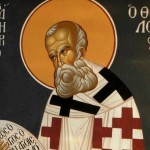 Ο Άγιος Γρηγόριος ο Θεολόγος γεννήθηκε το 328 μ.Χ. κοντά στην Αριανζό της Καππαδοκίας. Ο πατέρας του Γρηγορίου ονομαζόταν κι αυτός Γρηγόριος και ήταν  Επίσκοπος Ναζιανζού. Μητέρα του ήταν η ευσεβής χριστιανή Νόνα η οποία  έκανε χριστιανό τον άνδρα της και αυτή πρώτη δίδαξε στο παιδί της τον Χριστιανισμό μεγαλώνοντάς το σωστά. Αδέρφια του ήταν η Γοργονία και ο Καισάριος.Πρώτοι Διδάσκαλοι του Γρηγορίου ήταν ο ξάδελφός του και ο θείος του Αμφιλόχιος. Φοίτησε σε διάφορες Σχολές... στην Καισάρεια, στην Παλαιστίνη και στην Αλεξάνδρεια. Τέλος ήλθε στην Αθήνα το 350 μ.Χ. και φοίτησε στη Φιλοσοφική Σχολή. Ο Γρηγόριος παρακολούθησε μαθήματα Ρητορικής και Φιλολογίας. Ήταν τόσο καλός στις σπουδές του ώστε στο τέλος του ζήτησαν να γίνει καθηγητής, δεν δέχτηκε όμως την πρόταση αυτή.Τα χρόνια που ήταν στην Αθήνα σπούδαζε μαζί με τον Μέγα Βασίλειο, τον οποίον ήδη γνώριζε από την Καισάρεια. Η  φιλία τους την εποχή εκείνη αναπτύχθηκε τόσο πολύ ώστε έμεινε ως παράδειγμα αγνής και σωστής φιλίας.Νοστάλγησε όμως ο Γρηγόριος την πατρίδα του και γύρισε πίσω. Εργάστηκε για λίγο καιρό ως διδάσκαλος και μετά βαφτίστηκε και αποσύρθηκε. Έφυγε και πήγε στην έρημο κοντά στον Πόντο όπου είχε ήδη πάει ο φίλος του ο Βασίλειος. Εκεί μαζί μελετούσαν και προσεύχονταν.Τέσσερα χρόνια αργότερα γύρισε στην Ναζιανζό. Το 361 χειροτονήθηκε Πρεσβύτερος (ιερέας) μετά από παράκληση του πατέρα του. Λίγο αργότερα ο Γρηγόριος ανακηρύχθηκε Αρχιεπίσκοπος Κωνσταντινουπόλεως από την Β΄ Οικουμενική Σύνοδο.Στην Κωνσταντινούπολη αντιμετώπισε τον αιρετικό Άρειο. Οι ομιλίες και τα πολλά του συγγράμματα έχουν βαθύ θεολογικό περιεχόμενο. Είχε και ποιητικό ταλέντο. Έγραψε ποιήματα που διακρίνονται για τη χάρη τους.Για όλα αυτά ο Άγιος Γρηγόριος ονομάστηκε Θεολόγος. Πέθανε το 391 μ.Χ. αφήνοντας την περιουσία του στην Εκκλησία της Ναζιανζού. Η μνήμη του εορτάζεται στις 25 Ιανουαρίου.Άγιος Ιωάννης ο Χρυσόστομος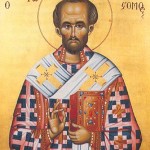 Ο Άγιος Ιωάννης ο Χρυσόστομος είναι ένας από τους Μεγαλύτερους Πατέρες της Εκκλησίας.Γεννήθηκε το 347 μ.Χ. στην Αντιόχεια της Συρίας. Πατέρας του ήταν ο στρατηγός Σεκούνδος. Από πολύ μικρός όμως έμεινε ορφανός από πατέρα. Τον μεγάλωσε με χριστιανική αγωγή η μητέρα του Ανθούσα. Διδάσκαλός του ήταν ο ρήτορας Λιβάνιος. Σε ηλικία 20 ετών βαφτίστηκε Χριστιανός και σπούδασε στη Θεολογική Σχολή της Αντιόχειας.Μετά από 5 χρόνια ασκητικής ζωής, αναγκάστηκε να γυρίσει στην Αντιόχεια για λόγους υγείας. Εκεί χειροτονήθηκε Διάκονος το 381 μ.Χ. από τον Επίσκοπο Μελέτιο και το 386 μ. Χ. Πρεσβύτερος. Για πολλά χρόνια κήρυξε τον Θείο Λόγο. Λόγω της ρητορικής του ικανότητας ονομάστηκε  “Χρυσόστομος”.Το 397 μ.Χ. τον κάλεσε ο Αυτοκράτορας Αρκάδιος. Τότε γίνεται ο Ιωάννης Πατριάρχης Κων/πόλεως. Επί της εποχής του Αγίου Ιωάννη του Χρυσοστόμου το Πατριαρχείο αύξησε την φιλανθρωπική και την Ιεραποστολική του δράση.Ο Άγιος Ιωάννης ο Χρυσόστομος ζούσε λιτά, απέφευγε τις δημόσιες εμφανίσεις, φρόντιζε για τους αρρώστους και τους φτωχούς. Οργάνωσε συσσίτια στα οποία κάθε μέρα τρέφονταν 7000 φτωχοί άνθρωποι. Έκανε λαμπρά κηρύγματα και έγραψε πολλά συγγράμματα. Εκτός από τα περίφημα έργα του έγραψε και τη Θεία Λειτουργία που ακούμε κάθε Κυριακή στους ναούς.Συγχρόνως όμως κατηγορούσε κάθε παρανομία και υπερβολή. Αυτή η αυστηρή του στάση προκάλεσε αντιδράσεις. Έτσι η αυτοκράτειρα Ευδοξία σε συνεργασία με τον Πατριάρχη Αλεξανδρείας Θεόφιλο τον εξόρισε. Από τον τόπο της εξορίας αλληλογραφούσε με το ποίμνιό του.Μετά από περιπέτειες, πολλές εξορίες και ταλαιπωρίες, ο Άγιος Ιωάννης ο Χρυσόστομος δεν άντεξε άλλο. Πέθανε στον δρόμο στα Κόμανα του Πόντου το 407 μ.Χ. Η μνήμη του εορτάζεται στις 13 Νοεμβρίου.Το απολυτίκιο των Τριών Ιεραρχών:https://www.youtube.com/watch?v=D5rtcTKwIpU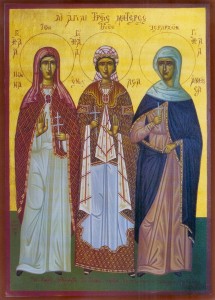 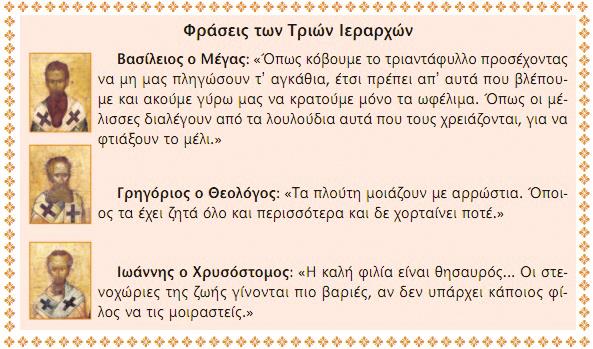 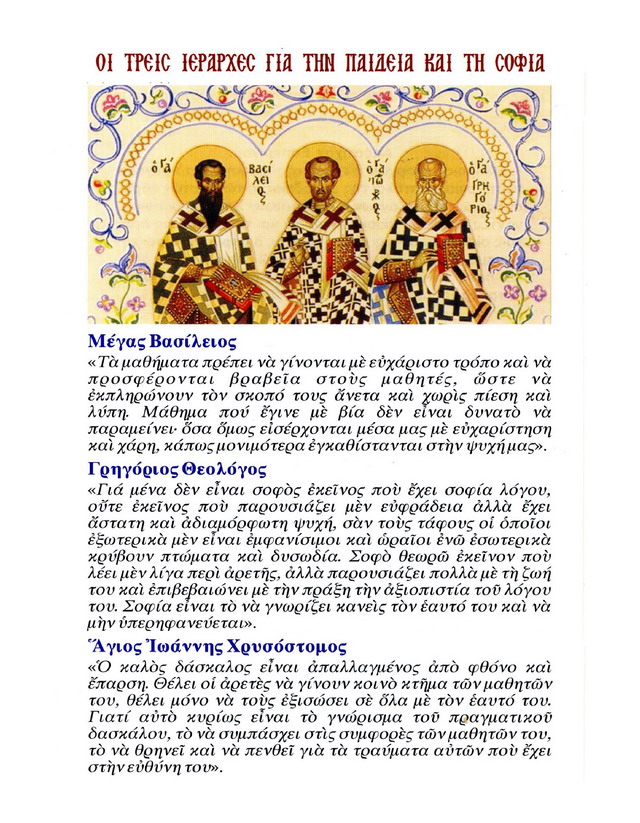 